Brymore Academy Year ended 31 March 2018Trade Union Facility Time SCHEDULE 2Information to be publishedTable 1Relevant union officialsWhat was the total number of your employees who were relevant union officials during the relevant period? Table 2Percentage of time spent on facility timeHow many of your employees who were relevant union officials employed during the relevant period spent a) 0%, b) 1%-50%, c) 51%-99% or d) 100% of their working hours on facility time? Table 3Percentage of pay bill spent on facility timeProvide the figures requested in the first column of the table below to determine the percentage of your total pay bill spent on paying employees who were relevant union officials for facility time during the relevant period. Table 4Paid trade union activitiesAs a percentage of total paid facility time hours, how many hours were spent by employees who were relevant union officials during the relevant period on paid trade union activities? 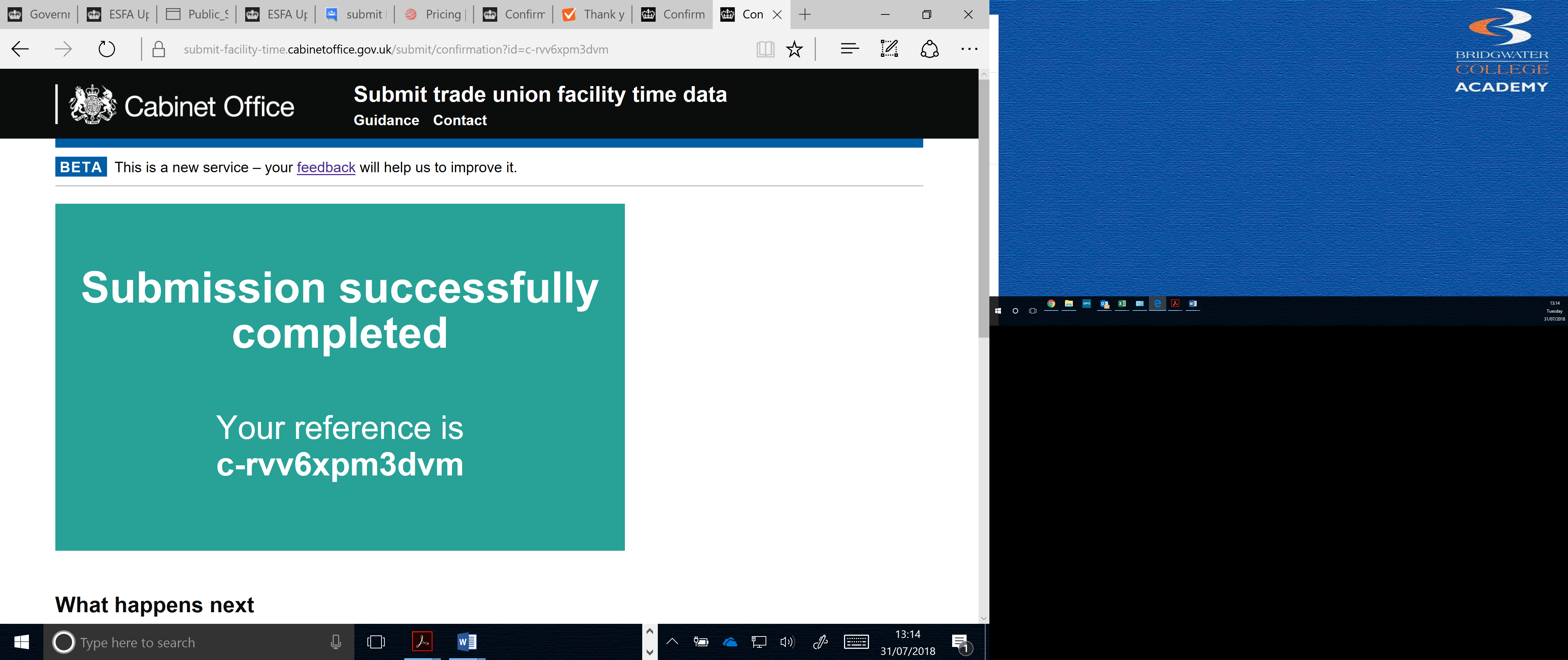 Number of employees who were relevant union officials during the relevant periodFull-time equivalent employee numberNilNilPercentage of timeNumber of employees0%Nil1-50%Nil51%-99%Nil100%NilFirst ColumnFiguresProvide the total cost of facility time£778Provide the total pay bill£2,031470Provide the percentage of the total pay bill spent on facility time, calculated as: (total cost of facility time ÷ total pay bill) x 100 0.038%Time spent on paid trade union activities as a percentage of total paid facility time hours calculated as: (total hours spent on paid trade union activities by relevant union officials during the relevant period ÷ total paid facility time hours) x 100 Nil